I CONFERENCIA INTERNACIONAL ‘CINE ESPAÑOL: GÉNERO Y ESTUDIOS ETARIOS’Aston University, Birmingham (Reino Unido)14-16 abril 2016http://etareosconf.wix.com/cinemaagegenderSEGUNDA CONVOCATORIA DE PONENCIASLos estereotipos sobre el envejecimiento han estado presentes desde el periodo clásico hasta la actualidad.  Que las mujeres mayores sean una parte muy importante del paisaje demográfico español no quiere decir que su visibilidad sea equiparable en el cine español, con lo que el análisis de la manera en que son representadas se hace necesario tanto desde el punto de vista de los estudios etarios como desde el feminismo.Recientemente escribía María Ángeles Cabré que la industria del cine español  “celebra un cine hecho exclusivamente de persecuciones, peleas y mucho pelo en pecho, y donde la representación de las mujeres es casi accidental, contrapunto necesario para el argumento y poco más, o bien tóxica y nada ejemplar” (http://blogs.elpais.com/mujeres/2015/02/unos-goya-muy-machos.html).   Cabe añadir que aun cuando el envejecimiento no suele ser el centro de películas taquilleras, todavía  pueden verse en las pantallas españolas más personajes mayores masculinos que femeninos, sobre todo en papeles activos, con lo que la discriminación en la industria cinematográfica española actual es doble.El cine contemporáneo, sobre todo el de Hollywood, ha venido siendo analizado como un espacio caracterizado por su “postfeminismo”, un tema muy relevante en los estudios etarios.  Sin embargo, el concepto mismo de “postfeminismo”, como el de “posthumanismo”,  no es concebido de manera homogénea, ya que puede significar tanto un rechazo del feminismo (o del humanismo) como su ensalzamiento.   En el lado positivo del postfeminismo se ha enfatizado el papel central que la mujer joven ocupa en el cine actual y su intento por redefinir la feminidad y la relación entre feminidad y empoderamiento.  En este sentido, un número importante de estudios académicos subrayan cómo las representaciones contemporáneas de la mujer joven suelen poner de manifiesto la disolución de conceptos relacionados con la identidad de género, el empoderamiento sexual y la cultura como producto de consumo.  Género, envejecimiento y cine son los tres pilares sobre los que este proyecto construye un debate que pone en contacto el análisis académico con las vivencias de aquellas mujeres—directoras, guionistas y actrices—que son parte integral de este proceso del cine español. Algunas de las cuestiones que el congreso quiere explorar son las siguientes:¿Existe discriminación de género (sexismo) y por razón de edad  en la industria cinematográfica española?¿Se está produciendo  en el cine español un cambio en el tipo de películas y la inclusión de personajes de la tercera y cuarta edades en consonancia al cambio demográfico de envejecimiento de la sociedad española?¿Quién es el público del cine español? ¿Es todavía el espectador joven?¿Hay escasez de papeles para mujeres/hombres mayores de 50 años?¿Qué  tipo de personajes femeninos/masculinos aparecen en el cine español actual?¿Cómo se presenta el envejecimiento de la mujer/ del hombre?¿Cómo se presenta el envejecimiento de los heterosexuales/homosexuales?¿Cómo se presentan las relaciones intergeneracionales?¿Cómo se presenta la decadencia física y la vulnerabilidad del cuerpo envejecido?¿Cómo se presenta la violencia física y psicológica en la tercera y cuarta edades?La conferencia tendrá lugar en la Universidad de Aston, Birmingham (Reino Unido) del 14 al 16 abril de 2016 La extensión de los resúmenes no debe exceder 300 palabras y la presentación final no excederá de 20 minutos. Las presentaciones se considerarán en un proceso de revisión anónimo. Se aceptan propuestas para paneles temáticos con tres ponencias como mínimo y cuatro como máximo. La propuesta no debe exceder las 300 palabras; así mismo deberá ir acompañada de los resúmenes de las ponencias correspondientes. No habrá paneles paralelos y la conferencia terminará con una mesa redonda en la que participarán Alicia Luna, Elvira Mínguez, Carla Subirana y Virginia Yagüe.La fecha límite para el envío de las propuestas  para esta segunda ronda es el 31 de enero de 2016. Se informará del resultado de las propuestas no más tarde del 7 de febrero de 2016.Las tasas de matriculación serán £75 y habrá 5 becas de £100 para estudiantes de doctorado.Enviar a etareosconf@gmail.comCon asunto: CONFERENCIA CINE ESPANOL Y ESTUDIOS ETARIOSORGANIZADORAS: Raquel Medina (Aston University) y Barbara Zecchi (University of Massachusetts, Amherst)INVITADAS CONFIRMADAS: Alicia Luna (guionista)     		     Elvira Mínguez (actriz)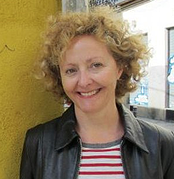 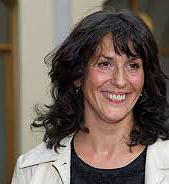 Carla Subirana  			      Virginia Yagüe(guionista y directora)    	 (guionista, productora y presidenta de CIMA)		 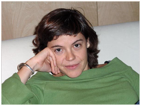 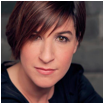 CON EL APOYO DE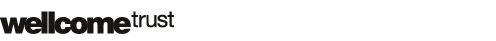 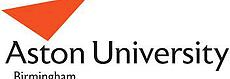 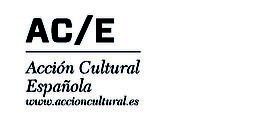 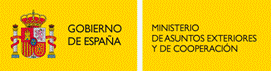 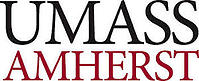 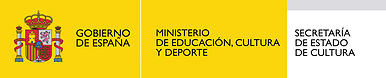 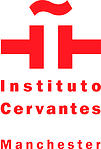 